Punkt Opieki post-Covid 60+ (PO COVID-19)dla mieszkańców Poznania 60+Polskie Towarzystwo Gerontologiczne przy współpracy ze Szpitalem Klinicznym Przemienienia Pańskiego Uniwersytetu Medycznego w Poznaniu i Pracownią Geriatrii Katedry i Kliniki Medycyny Paliatywnej Uniwersytetu Medycznego w Poznaniu prowadzi Punktu Opieki post-COVID dla mieszkańców Poznania (PO COVID -19) od 60 rż. Projekt jest finansowany z budżetu Miasta Poznania. Projekt otrzymał Patronat Honorowy JM Rektora UMP prof. dr hab. Andrzeja Tykarskiego.Celem Punktu jest objęcie mieszkańców kompleksową opieką interdyscyplinarnego zespołu geriatrycznego, w celu maksymalizacji sprawności funkcjonalnej po przechorowaniu COVID-19 i zapobiegania szeroko pojętym powikłaniom, potencjalnie skutkującym spadkiem sprawności i samodzielności mieszkańców.Usługa ta jest bezpłatna nie częściej niż raz w roku dla mieszkańców Poznania w wieku 60 lat ipowyżej, którzy przechorowali chorobę COVID-19 i zgłaszają nowe dolegliwości i/lub pogorszenie codziennego funkcjonowania w okresie min. 12 tyg. od rozpoznania. U wszystkich mieszkańców zgłaszających się do PO COVID-19 wykonana zostanie kompleksowa ocena geriatryczna, a następnie w zależności od potrzeb mieszkańca, ocena dostępna w następujących wariantach:- Konsultacja dietetyczna- Konsultacja fizjoterapeutyczna- Konsultacja neuropsychologiczna- Konsultacja psychologiczna - Konsultacja z zakresu terapii zajęciowej- Konsultacja pracownika socjalnegoRejestracja do Punktu PO COVID – 19 pod numerem telefonu 61 646 33 44Pierwsza konsultacja w środę (po umówieniu telefonicznym daty i godziny wizyty). Miejsce - budynek Hospicjum Palium os. Rusa 55, Poznań   (oznaczone pomieszczenie na parterze). 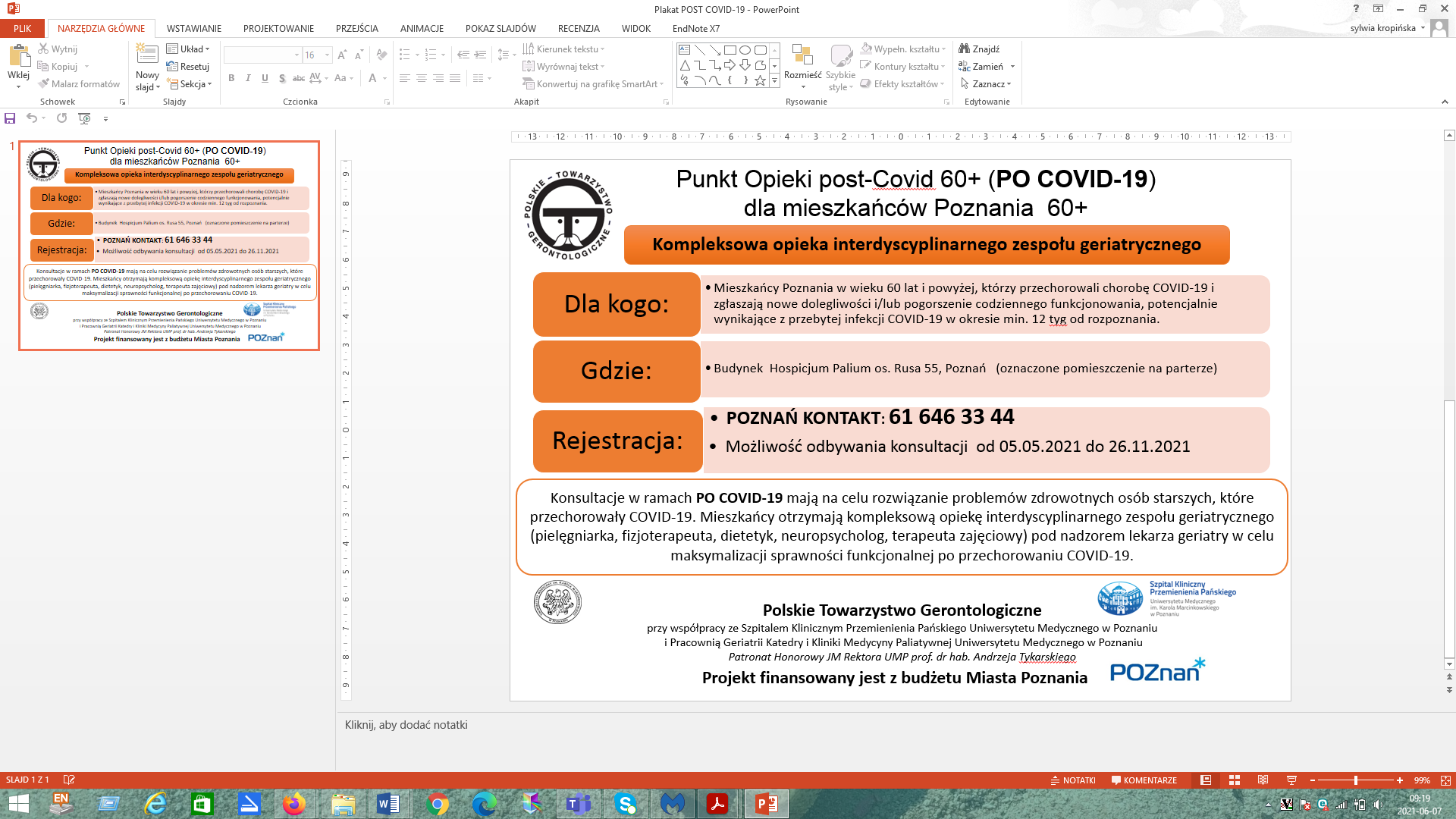 